Market Implementation CommitteePJM Conference & Training Center, Audubon, PANovember 4, 20159:30 a.m. – 1:40 p.m. EPTAdministration (9:30-9:40)Welcome, announcements and review of the Anti-trust, Code of Conduct, Media Participation Guidelines – Ms. Christina StotesburyApprove draft minutes from the October 8, 2015 Market Implementation Committee meeting.Review MIC Issue TrackingEndorsements/Approvals (9:40-9:55)Parameter Limited Schedule Exemption Process Problem Statement (9:40-9:55) Mr. Bob O’Connell, on behalf of PPGI Fund A/B Development, LLC, will review a problem statement on the process to apply for an exception to parameter limited schedules. The committee will be asked to endorse this problem statement. First Readings (9:55-10:25)Demand Response Non-Summer Capacity Compliance Clarification (9:55-10:10)	Mr. Pete Langbein, PJM, will review updated manual language to clarify the CBL process for non-summer capacity compliance for Demand Response. The committee will be asked to endorse this language at the December MIC meeting. Manual 11 Changes (10:10-10:25) Mr. Tong Zhao, PJM, will review conforming changes to Manual 11 – Energy & Ancillary Services Market due to the implementation of Capacity Performance. The committee will be asked to endorse this language at the December MIC meeting. Informational Updates (10:25-12:20)Black Oak Special Protection System Removal  (10:25-10:40)Mr. Lawrence Hozempa, FirstEnergy, will provide an update regarding the removal of the Black Oak Special Protection System in the APS Transmission Zone.Special Protection System Changes  (10:40-10:55)Mr. Alan Engelmann, ComEd, will provide an update regarding changes to the Byron, Powerton, and Northbrook Special Protection Systems as part of the Grand Prairie Gateway project. Break (10:55 – 11:05)Manual 14D: Attachment L Wind Farm Communication Model  (11:05-11:20)	Mr. Joe Ciabattoni, PJM, will present updated language to Manual 14D – Generator Operational Requirements to expand the communication model to include Joint Operating resources. Net Energy Metering (11:20-11:30)Mr. Ken Schuyler, PJM, will provide an update on third quarter Net Energy Metering Report. Inter-Regional Coordination Activity (11:30-11:50)Ms. Becky Carroll, PJM, will provide an update on Coordinated Transaction Scheduling with NYISO. Mr. Stan Williams, PJM, will be available to answer any questions on inter-regional coordination efforts. Fuel Cost Policy Follow-up (11:50-12:10) Ms. Adrien Ford, PJM, will provide follow-up information from the October MIC meeting for the implementation of Fuel Cost Policy Guidelines associated with gas-fired generators.TLC ComEd Reactive Interface (12:10-12:20) Mr. Liem Hoang, PJM, will review changes to the TLC ComEd Reactive Interface definition effective 3/1/2016. Lunch (12:20 – 1:00)Working Issues (1:00-1:40)Market Data Confidentiality Clarifications (1:00-1:20)Mr. Tom Zadlo, PJM, will discuss updated clarifications to confidential market data that takes into consideration stakeholder feedback from the October MIC meeting. The committee will be asked to endorse updated manual language at a future meeting. Issue Tracking: Market Data Confidentiality Clarifications FTR Ownership Disclosure (1:20-1:40)Ms. Adrien Ford, PJM, will lead the discussion regarding the disclosure of ownership of Financial Transmission Rights.   Issue Tracking: FTR Ownership DisclosureInformational SectionMarkets Gateway/eMKT UpdateMarkets Gateway will replace the legacy eMKT tool on 03/01/2016 after a period of parallel operations. eMKT’s replacement is part of PJM’s commitment to simplify members’ interaction with PJM. While no functionality or business rules have been changed in the development of Markets Gateway, new security controls will impact participants implementing browserless communications with the application. Interested participants are strongly encouraged to log into the application in PJM’s Sandbox environment to become familiar with Markets Gateway and test any browserless functionality. Two Web Ex demonstration sessions have occurred and a third one will be scheduled for 1Q2016. The Markets Gateway page on pjm.com has documentation to help transition between the two applications. Please direct any questions or comments to marketsgatewaysupport@pjm.com.  Report on Market OperationsThe Report on Market Operations will be reviewed during the MC Webinar.MIC Working Session UpdatesEnergy Scheduling Energy Scheduling was put on hold to allow for further discussion at Joint and Common Market (JCM) meetings. Interface pricing became more narrowly focused and a document was issued to provide clarification around this issue. The other outstanding issue is related to the IMO Pricing Point, which PJM is working with Monitoring Analytics to define. Additional clarification will be provided when available. Issue Tracking: Energy SchedulingFTR Forfeiture  A MIC working session was held on February 18, 2014. When available, materials will be posted to the MIC web site.Issue Tracking: FTR ForfeitureTier 1 CompensationA MIC working session was held on May 15, 2015. The group finalized the solution packages and voted on these packages at the July MIC Meeting. Draft manual and tariff language was presented in August, and was endorsed at the October MIC meeting. Following discussion at the October MRC meeting, the main motion failed in a sector-weighted vote with 2.72 in favor.  Mr. Steve Lieberman, ODEC, proposed and Mr. Jim Jablonski, Public Power Association of New Jersey, seconded the IMM package as an alternate proposal.  Following discussion, the alternate motion failed in a sector-weighted vote with 2.87in favor.  No further action was taken, and current rules remain in effect. Meeting materials are posted to the MIC web site.
Issue Tracking: Tier 1 CompensationUp-To Congestion Transactions  A MIC working session was held on June 10, 2014. This issue has been put on hold to allow greater concentration on the remaining issues in the stakeholder process which have more pressing completion date requirements. When available, materials will be posted to the MIC web site.Issue Tracking: Up To Congestion Transactions – Financial and Node LimitationSubcommittee and Task Force UpdatesCredit Subcommittee (CS)Meeting materials will be posted to the CS website. Demand Response Subcommittee (DRS) 
Meeting materials will be posted to the DRS web site.Intermittent Resources Subcommittee (IRS)Meeting materials will be posted to the IRS web site.Market Settlements Subcommittee (MSS) Meeting materials are posted to the MSS web site.Author: Christina StotesburyAnti-trust:You may not discuss any topics that violate, or that might appear to violate, the antitrust laws including but not limited to agreements between or among competitors regarding prices, bid and offer practices, availability of service, product design, terms of sale, division of markets, allocation of customers or any other activity that might unreasonably restrain competition.  If any of these items are discussed the chair will re-direct the conversation.  If the conversation still persists, parties will be asked to leave the meeting or the meeting will be adjourned.Code of Conduct:As a mandatory condition of attendance at today's meeting, attendees agree to adhere to the PJM Code of Conduct as detailed in PJM Manual M-34 section 4.5, including, but not limited to, participants' responsibilities and rules regarding the dissemination of meeting discussion and materials.Public Meetings/Media Participation:Unless otherwise noted, PJM stakeholder meetings are open to the public and to members of the media. Members of the media are asked to announce their attendance at all PJM stakeholder meetings at the beginning of the meeting or at the point they join a meeting already in progress. Members of the Media are reminded that speakers at PJM meetings cannot be quoted without explicit permission from the speaker. PJM Members are reminded that "detailed transcriptional meeting notes" and white board notes from "brainstorming sessions" shall not be disseminated. Stakeholders are also not allowed to create audio, video or online recordings of PJM meetings.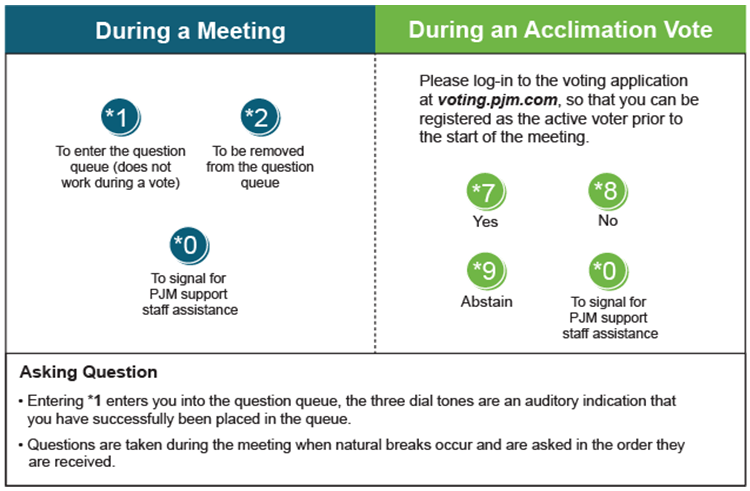 Future Meeting DatesFuture Meeting DatesFuture Meeting DatesFuture Meeting DatesDecember 2, 20159:30 a.m.PJM Interconnection – Conference & Training CenterJanuary 6, 20169:30 a.m.PJM Interconnection – Conference & Training CenterFebruary 10, 20169:30 a.m.PJM Interconnection – Conference & Training CenterMarch 9, 20169:30 a.m.PJM Interconnection – Conference & Training CenterApril 6, 20169:30 a.m.PJM Interconnection – Conference & Training CenterJune 8, 20169:30 a.m.PJM Interconnection – Conference & Training CenterJuly 13, 20169:30 a.m.PJM Interconnection – Conference & Training CenterAugust 10, 20169:30 a.m.PJM Interconnection – Conference & Training Center